
Общественное некоммерческое движение Полевского городского округа «НАДЁЖА»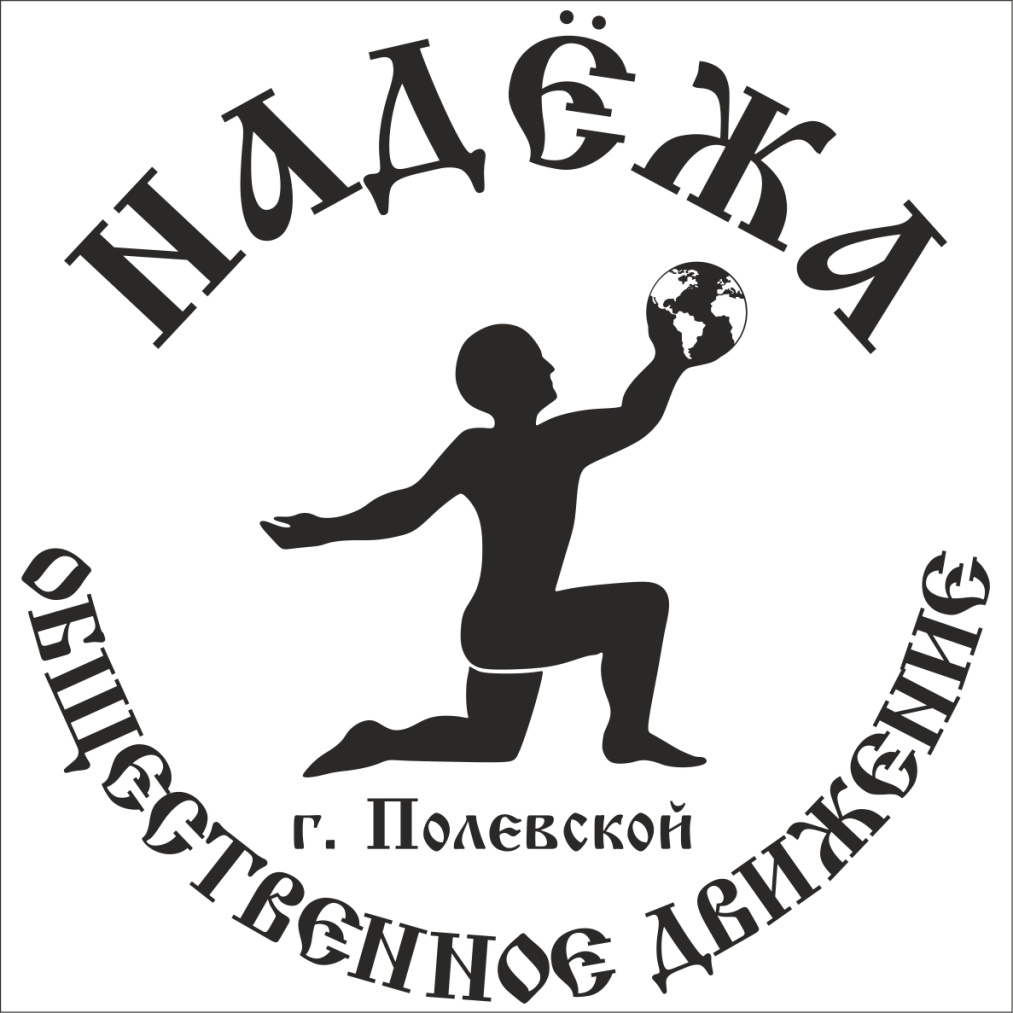 ПОЛОЖЕНИЕО проведении открытого городского соревнования по ВОЕННОМУ ЖИМУ посвященному ДНЮ ПОБЕДЫ!!!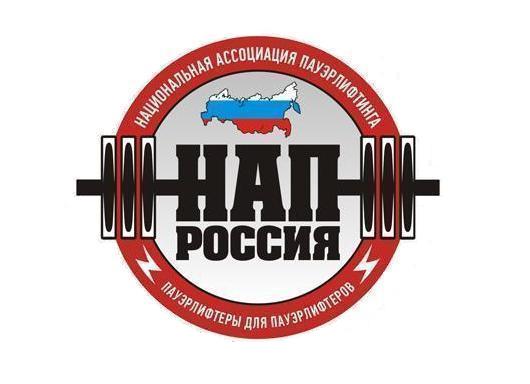 СОГЛАСОВАНО:                         УТВЕРЖДАЮ:		  СОГЛАСОВАНО:Глава Полевского                     председатель 		 Президент АНО «Национальнаягородского округа                     ОД ПГО «НАДЁЖА»         ассоциация пауэрлифтинга»͟͟͟ ͟  ͟ ͟͟  ͟  ͟͟  ͟  ͟  ͟  ͟  ͟  Ковалев А. В.             ͟   ͟   ͟   ͟   ͟   ͟   ͟   ͟   Катков И. С.	       __________ Репницын А.В.«  ͟   »   ͟   ͟   ͟   ͟   2017г.                    «  ͟   »   ͟   ͟   ͟   ͟   2017г. 	       «  ͟   »   ͟   ͟   ͟   ͟   2017г.                                                           ПОЛОЖЕНИЕО проведении открытого городского соревнования по ВОЕННОМУ ЖИМУ посвященному ДНЮ ПОБЕДЫ!!!                                                                     09/05/171. Цели и задачи:- выявление сильнейших спортсменов.- пропаганда силовых видов спорта как массовых и зрелищных среди молодежи.- развитие новых спортивных дисциплин в городе Полевском.- пропаганда здорового образа жизни, формирование позитивных жизненных установок, гражданское и патриотическое воспитание участников.- успешная социализация и эффективная самореализация молодёжи, для развития её потенциала в интересах России, в рамках Государственной молодежной политики в Российской Федерации.- развитие массового спорта в России, как приоритетная задача, поставленная Президентом России В.В.Путиным.- реализация федеральной целевой программы: «Развитие физической культуры и спорта в РФ в 2016-2020 гг.».- выполнение разрядных нормативов  АНО «НАП» вплоть до 1-го взрослого (включительно).2.  Сроки и место проведения:9 мая  2017г. в 12:30, Свердловская обл., г. Полевской, ул. Победы 7, площадь Центра культуры и народного творчества МКУ ПГО                                                           РАСПИСАНИЕ                                                                  12:30 ˗˗ начало регистрации, взвешивание 13:00 ˗˗ окончание регистрации                                                                                            13:05 ˗˗ открытие соревнованийОкончательное потоковое расписание выступлений будет составлено на основании предварительных заявок и доступно в месте проведения соревнований.   3. Организатор мероприятия:Общественное движение Полевского городского округа «НАДЁЖА».4. Руководство проведением соревнований:Общее руководство по подготовке и проведению соревнований осуществляется Общественным движением «НАДЁЖА». - Главный судья соревнований – Катков Д. С.- Главный секретарь соревнований – Лысов М. В.- Ответственные за безопасность спортивного мероприятия: Катков И. С., Лысов М. В. (обеспечение безопасности участников и зрителей осуществляется согласно требованием и правил обеспечения безопасности при проведении официальных спортивных соревнований, утвержденным постановлением Правительства Российской Федерации от 18 апреля 2014г. №353).- Медицинская сестра -- .............5.   Судейство:
-  Соревнования проводятся по международным правилам АНО «НАП».
-  Судьи должны иметь соответствующую одежду (белая рубашка, тёмные или серые брюки, галстук с символикой НАП, нагрудной шеврон судьи НАП, судейскую книжку) и соответствующую судейскую квалификацию.6.  Участники соревнований:К соревнованиям допускаются участники, достигшие 12 лет, имеющие соответствующую спортивно-техническую подготовку и  отсутствие  медицинских противопоказаний. 7.  Виды спортивных дисциплин: - Военный жим   8. Весовые и возрастные  категории участников:- Возрастные и весовые категории будут составлены  по предварительным заявкам участников 9. Определение победителей:-  Победители будут определятся по весовым и возрастным категориям составленным по предварительным заявкам. 
   10. Заявки: -  Предварительные заявки от команд и спортсменов ОБЯЗАТЕЛЬНЫ, они будут приниматься до 04.05.17г. включительно.- заявку на участие отправлять e-mail:-  REPNITSYN@MAIL.RU, - nil_ariev@mail.ruлибо посредством Он-лайн формы на официальном сайте НАП: http://www.пауэрлифтинг-россия.рф Внимание спортсменам! Наличие паспорта при взвешивание и подтверждении предварительной регистрации ОБЯЗАТЕЛЬНО .11. Стартовый взнос:- Соревнование проводится абсолютно бесплатно в честь ДНЯ ПОБЕДЫ!!!12. Присвоение нормативов: 
-  Присваиваются нормативы, вступившие в силу с 01. 01. 2016 г. вплоть до 1-го взрослого (включительно)  АНО «НАП». В случае выполнения норматива, отметка о выполнении ставится только в разрядную книжку. - ссылка на скачивание бланка для присвоения нормативов  http://www.пауэрлифтинг-россия.рф/UserFiles/File/blank_msmk_2015_final.doc
Для присвоения разряда выполненного норматива на турнире  необходимо:
1. Заполнить бланк (форму)
2.Две фотографии 3*4 ( на обороте фотографий написать Ф.И.О)
3. Внести денежный взнос на разрядную книжку в размере 100 рублей
Вышеуказанные требования можно отправить по адресу,который указан в бланке (форме).13. Награждение:
-  Спортсмены, занявшие первые три места в каждой весовой категории или возрастной группе (при их наличии), награждаются медалями и дипломами..
14. Финансирование:
-  Расходы по командированию, размещению и питанию участников, тренеров, судей и зрителей несут командирующие организации.

15. Контактная информация:По всем интересующим Вас вопросам, касающимся организации и проведения Вы можете связаться с Главным судьёй соревнований Катковым Данилом Сергеевичем  (e-mail: nil_ariev@mail.ru, тел.: 8-908-914-24-88, страничка VK: https://vk.com/dani_kat).15. Настоящее Положение служит официальным вызовом на соревнования.
